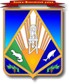 МУНИЦИПАЛЬНОЕ ОБРАЗОВАНИЕХАНТЫ-МАНСИЙСКИЙ РАЙОНХанты-Мансийский автономный округ – ЮграАДМИНИСТРАЦИЯ ХАНТЫ-МАНСИЙСКОГО РАЙОНАР А С П О Р Я Ж Е Н И Еот 01.04.2016                                                                                            № 300-рг. Ханты-МансийскО плане мероприятий по проведению в 2016 году в Ханты-Мансийском районе экологической вахты 	В соответствии с Федеральным законом от 10 января 2002 года            № 7-ФЗ «Об охране окружающей среды», распоряжениями Губернатора Ханты-Мансийского автономного округа – Югры от 29 декабря 2015 года № 341-рг «Об объявлении в Ханты-Мансийском автономном округе – Югре Года детства», Правительства Ханты-Мансийского автономного округа – Югры от 12 февраля 2016 года № 57-рп «О плане мероприятий           по проведению в 2016 году в Ханты-Мансийском автономном округе – Югре региональной экологической вахты», в целях сохранения благоприятной окружающей среды в интересах настоящего и будущих поколений, совершенствования системы экологического образования                и просвещения и повышения уровня экологической культуры населения:Утвердить прилагаемый план мероприятий по проведению                          в 2016 году в Ханты-Мансийском районе экологической вахты (далее – План) согласно приложению.Рекомендовать органам местного самоуправления сельских поселений Ханты-Мансийского района принять участие в реализации мероприятий Плана.Опубликовать настоящее распоряжение в газете «Наш район»                   и разместить на официальном сайте администрации Ханты-Мансийского района.4. Контроль за выполнением распоряжения возложить                               на заместителя главы администрации района, директора департамента строительства, архитектуры и ЖКХ Корниенко Ю.И.Глава администрацииХанты-Мансийского района                                                           В.Г.УсмановПриложение к распоряжению администрацииХанты-Мансийского районаот 01.04.2016 № 300-рПлан мероприятий по проведению в 2016 году в Ханты-Мансийском районе экологической вахты№п/пНаименование мероприятияСроки проведения мероприятияОтветственные исполнители1.Акция «День птиц»апрель – майкомитет по образованию администрации Ханты-Мансийского района2.Субботник «Победе – наши добрые дела»майотдел по работе с сельскими поселениями администрации Ханты-Мансийского района; департамент строительства, архитектуры и ЖКХ администрации Ханты-Мансийского района; органы местного самоуправления сельских поселений (по согласованию)3.Акция «Лес Победы»майкомитет по образованию администрации Ханты-Мансийского района; департамент строительства, архитектуры и ЖКХ администрации Ханты-Мансийского района; органы местного самоуправления сельских поселений (по согласованию)4.Акция «Аллея выпускников»майкомитет по образованию администрации Ханты-Мансийского района5.Экологическая акция «Очистим планету от мусора»май – октябрькомитет по образованию администрации Ханты-Мансийского района6.Акция «Макулатура, сдавайся!»май – ноябрькомитет по образованию администрации Ханты-Мансийского района7.Акция «Батарейка, сдавайся!»май – ноябрькомитет по образованию администрации Ханты-Мансийского района